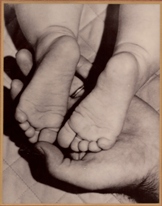 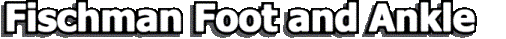 I give permission to Fischman Foot & Ankle to release any information requested by my insurance company. I also give permission for Fischman Foot & Ankle to perform general procedures in the diagnosis and/or treatment of my foot condition. I authorize payment of medical benefits to Fischman Foot & Ankle for service provided.ALLERGIESMEDICAL HISTORYMEDICATIONS  Please list all medications with dosage and strengthSURGICAL HISTORY  Please list any surgeries you have hadSOCIAL HISTORYPatient Name:Date of Birth: Address:City:State:Zip:Out of State Address:City:State:Zip:Primary Phone #:Secondary Phone#:Marital Status:Social Security Number:Male:Female:Guardian for Minor less than 18 years old:Email Address:Primary Language Spoken:Employer name/ phone number:Spouse’s name/number:Emergency Contact:Family Doctor name and phone number:When was the previous time you visited Family Doctor:Drug Store name and phone number:How did you hear about out office?Patient/Guardian SignatureDateWhat is the chief complaint for which you came to be treated? (Include foot, ankle and leg)      When did it start?      What treatment have you tried before?      Adhesive TapeAdhesive TapeAdhesive TapeAspirinAspirinAspirinCodeineCodeineCodeineDemerolDemerolDemerolIodineIodineIodineLocal AnestheticsLocal AnestheticsLocal AnestheticsNovocaine No AllergiesPenicillinOtherAids / HIVAids / HIVAids / HIVAnemiaAnemiaAnemiaAnxietyAnxietyAnxietyArthritisArthritisArthritisArtificial Heart Value/JointsArtificial Heart Value/JointsArtificial Heart Value/JointsBleeding DisordersBleeding DisordersBleeding DisordersBlood Clot/DVTBlood Clot/DVTBlood Clot/DVTCancer/TypeCancer/TypeCancer/TypeCirculatory ProblemsCirculatory ProblemsCirculatory ProblemsDepressionDepressionDepressionDiabetic (Enter “1” for TYPE-1, or “2” for TYPE-2)Diabetic (Enter “1” for TYPE-1, or “2” for TYPE-2)Diabetic (Enter “1” for TYPE-1, or “2” for TYPE-2)Epilepsy/SeizuresEpilepsy/SeizuresEpilepsy/SeizuresFlu ShotFlu ShotFlu ShotGlaucomaGlaucomaGlaucomaGoutGoutGoutHeart DiseaseHeart DiseaseHeart DiseaseHepatitisPhlebitisHigh Blood PressRespiratoryHigh CholesterolShingles ShotHypothyroidismStomach UlcersKidney ProblemsStrokeLiver DiseaseVaricose VeinsLow Blood PressOtherHave you seen a Podiatrist before?Have you seen a Podiatrist before?Have you seen a Podiatrist before?Please indicate any family history of foot or ankle problems:Please indicate any family history of foot or ankle problems:If yes, Name:If yes, Name:Ankle PainAthletes FootBunionsLast Visit:Corns and CallusesFlat FootFoot/Leg CrampsPrevious Foot Problems:      Previous Foot Problems:      Previous Foot Problems:      Heel PainPrevious Foot Problems:      Previous Foot Problems:      Previous Foot Problems:      Ingrown ToenailsPrevious Foot Problems:      Previous Foot Problems:      Previous Foot Problems:      Numbness Foot/legPrevious Foot Problems:      Previous Foot Problems:      Previous Foot Problems:      Plantar WartsPrevious Foot Problems:      Previous Foot Problems:      Previous Foot Problems:      Swelling Ankles/FeetTired FeetOtherDo you smokeAmountPer day / weekDo you drink alcoholAmountPer day / weekSHOE SIZEWIDTHHEIGHTWEIGHT